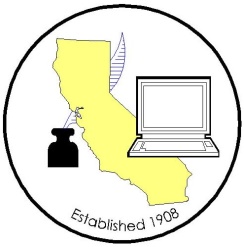 COUNTY CLERK LEGISLATIVE COMMITTEE MEETINGMeeting Date: 	 	   February 22nd, 2018Time:		  	   10:00 AMLocation:    	   	   Conference CallMINUTES2018 County Clerk Legislative Committee Members(P – Present; X – Not in attendance)Call to OrderMeeting started at 10:10 AM.  Also in attendance: Julie Poochigian, Tulare; Paula Pesut, Placer; Joanna Francescut, Shasta; Margarita Williams, Santa Cruz; Jacquelyn Luna, Madera; Julie Bustamante, Lassen; Matt Siverling, Legislative Representative. Approval of Minutes (December 13th, 2017).Motion to approve, Portia Sanders, Los Angeles; Second Chuck Storey, Imperial; passed unanimously.  Legislation AnalysisThe deadline for introducing new bills was February 16th, and over 1,000 bills were introduced.  There are around 15 bills that pertain to us, but they mostly have minimal impact.  There are many spot bills, which legislators will use in the future to introduce new bills.All 2 year bills that were carried over from last year had to pass their House of Origin by January 31st, and failure to do so means the bills are officially dead.  All active bills need to clear policy committee by April 27th, so they can move onto the fiscal committee.Family Code Section 400 CleanupThe proposal would clarify that commissioners of civil marriages and retired commissioner of civil marriages can accept reasonable compensation for solemnizing marriages on Saturday, Sunday, or a legal holiday, bringing Family Code Section 400 in line with Penal Code Section 70.5, as AB 430 Irwin and Low (chaptered #42, ’17) did in accordance with Penal Code 94.5.Fictitious Business Name Expiration Currently, if customers early renew their FBN for another 5 years, their new 5-year period begins from the renewal date instead of the expiration date.  The proposal to change the renewal time to the expiration date passed in mid-January.  AB 2854 - Marriage certificates: amendment.This bill would allow marriage records to be amended to add or delete middle or last names when a mistake occurs.AB-2561 - Vital records: local registrar: copy of records.Need adjustments to require the Health Department to give the birth and death records to the Recorder’s office by a certain length of time.Legislation AssignmentsAB 1804 – AB 1901 – AB 1905 – AB 2201 – Contra CostaAB 2367 – VenturaAB 2368 – Contra CostaAB 2561 – Santa ClaraAB 2782 – AB 2854 – Santa ClaraAB 2856 – AB 2867 – VenturaAB 2947 – ButteAB 3189 – VenturaSB 1340 – SB 1341 –Meeting Schedule 2018Next meeting on March 22nd, 2018 at 10:00 AM at 1127 11th Street, Suite 1030, Sacramento, CA 95814.Adjourned   11:47 AMDanielle Rifilato, Santa BarbaraPJoani Finwall / Genevieve Preston / Amy Wells, San BernardinoPBarbara Dunmore / Abims Aguda, Contra CostaPVictoria Rodriguez / Mindy Hartman, RiversidePRosette Keopadubsy, San JoaquinXGuillermo Sandoval, San FranciscoPKammi Foote, InyoXWardell House / Louis Chiaramonte, Santa ClaraXJamie Palma / Portia Sanders / Monique Blakely, Los AngelesPDavid Valenzuela / Sheila Harmon, VenturaPChuck Storey, ImperialPDeva Proto, SonomaPOlga Lobato, MarinPDonna Allred / Andrew Graham, SacramentoPKathy Lackey, ButteXVal Wood, San DiegoX